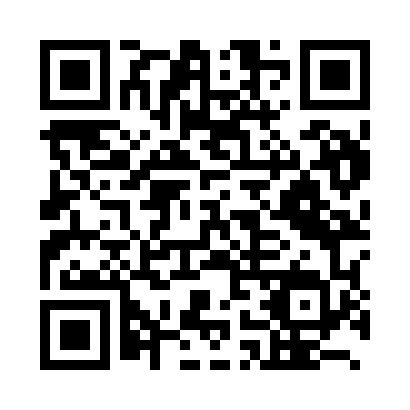 Prayer times for Saga, JapanWed 1 May 2024 - Fri 31 May 2024High Latitude Method: NonePrayer Calculation Method: Muslim World LeagueAsar Calculation Method: ShafiPrayer times provided by https://www.salahtimes.comDateDayFajrSunriseDhuhrAsrMaghribIsha1Wed4:005:3112:163:577:018:272Thu3:585:3012:163:587:028:283Fri3:575:2912:163:587:038:294Sat3:565:2812:163:587:048:305Sun3:555:2712:153:587:048:316Mon3:535:2612:153:587:058:327Tue3:525:2512:153:587:068:338Wed3:515:2412:153:587:078:349Thu3:505:2412:153:587:078:3510Fri3:495:2312:153:587:088:3611Sat3:485:2212:153:587:098:3712Sun3:465:2112:153:587:108:3813Mon3:455:2012:153:587:108:3914Tue3:445:2012:153:587:118:4115Wed3:435:1912:153:587:128:4216Thu3:425:1812:153:587:138:4317Fri3:415:1812:153:587:138:4418Sat3:405:1712:153:587:148:4519Sun3:395:1612:153:597:158:4620Mon3:395:1612:153:597:158:4721Tue3:385:1512:153:597:168:4722Wed3:375:1512:153:597:178:4823Thu3:365:1412:163:597:178:4924Fri3:355:1412:163:597:188:5025Sat3:345:1312:163:597:198:5126Sun3:345:1312:163:597:198:5227Mon3:335:1212:163:597:208:5328Tue3:325:1212:164:007:218:5429Wed3:325:1112:164:007:218:5530Thu3:315:1112:164:007:228:5631Fri3:315:1112:174:007:238:56